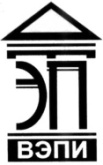 Автономная некоммерческая образовательная организациявысшего образования«Воронежский экономико-правовой институт»(АНОО ВО «ВЭПИ»)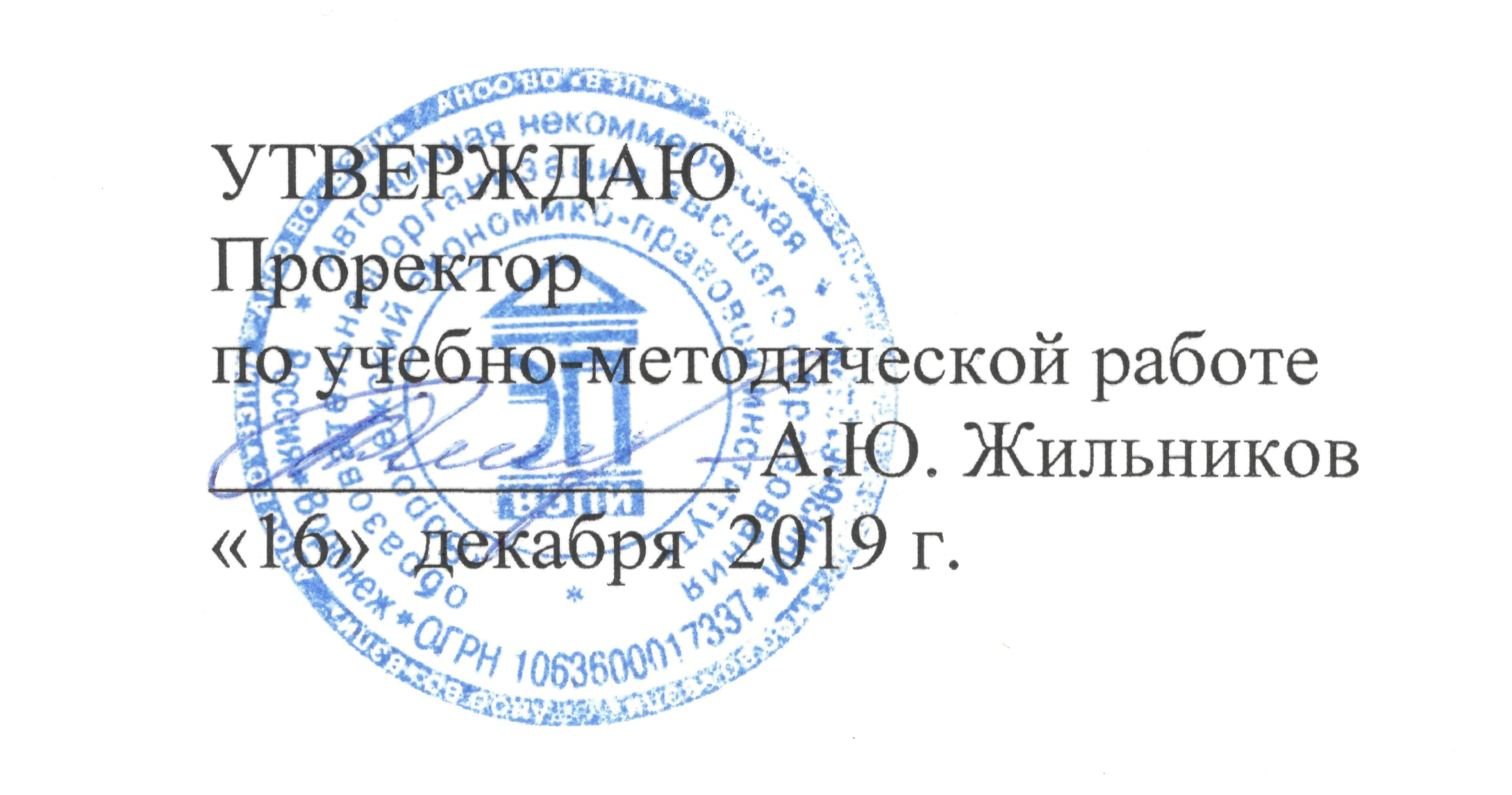 ФОНД ОЦЕНОЧНЫХ СРЕДСТВ ПО ДИСЦИПЛИНЕ (МОДУЛЮ)	Б1.В.ДВ.04.01 Таможенное право	(наименование дисциплины (модуля))	40.03.01 Юриспруденция	(код и наименование направления подготовки)Направленность (профиль) 	Гражданско-правовая		(наименование направленности (профиля))Квалификация выпускника 	Бакалавр		(наименование квалификации)Форма обучения 	Очная, очно-заочная, заочная		(очная, очно-заочная, заочная)Рекомендован к использованию Филиалами АНОО ВО «ВЭПИ»	Воронеж 2019Фонд оценочных средств по дисциплине (модулю) рассмотрен и одобрен на заседании кафедры Административного права.Протокол  от   «11»        декабря        2019 г.     № 3Фонд оценочных средств по дисциплине (модулю) согласован со следующими представителями работодателей или их объединений, направление деятельности которых соответствует области профессиональной деятельности, к которой готовятся обучающиеся: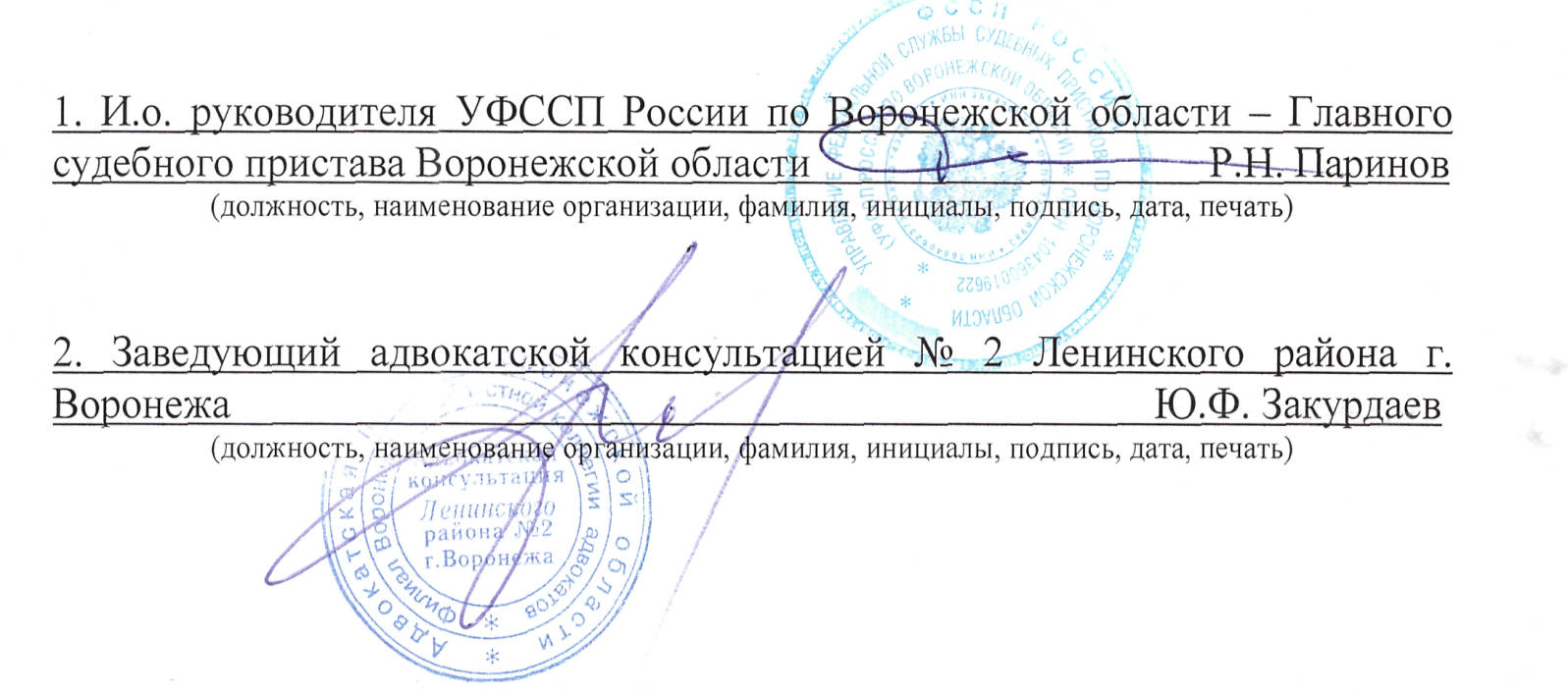 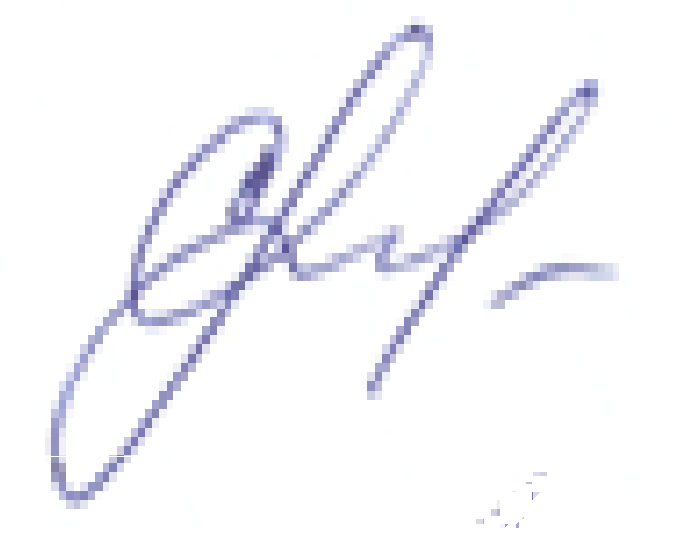 Заведующий кафедрой                                                                     С.Н. Махина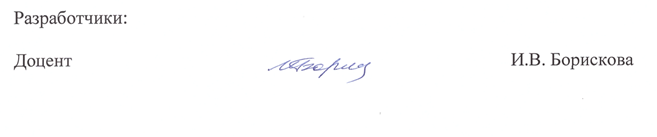 1. Перечень компетенций с указанием этапов их формирования в процессе освоения ОП ВОЦелью проведения дисциплины Б1.В.ДВ.04.01 Таможенное правоявляется достижение следующих результатов обучения:В формировании данных компетенций также участвуют следующие дисциплины (модули), практики и ГИА образовательной программы 
(по семестрам (курсам) их изучения):- для очной формы обучения:- для очно-заочной формы обучения:- для заочной формы обучения:Этап дисциплины (модуля) Б1.В.ДВ.04.01 Таможенное правов формировании компетенций соответствует:- для очной формы обучения – 4 семестру;- для очно-заочной формы обучения – 6 семестру;- для заочной формы обучения – 3 курсу.2. Показатели и критерии оценивания компетенций на различных этапах их формирования, шкалы оцениванияПоказателями оценивания компетенций являются следующие результаты обучения:Порядок оценки освоения обучающимися учебного материала определяется содержанием следующих разделов дисциплины (модуля):Критерии оценивания результатов обучения для текущего контроля успеваемости и промежуточной аттестации по дисциплине1. Критерии оценивания устного ответа.	Зачтено:Знает сущность и содержание основных понятий и категорий таможенного законодательства; современную нормативно-правовую базу, а также общепризнанные принципы, нормы международного права и международные договоры Российской Федерации в области таможенного регулирования; основные положения таможенного права.Умеет свободно ориентироваться в таможенном законодательстве, анализировать юридические факты в области применения норм таможенного законодательства.Владеет навыками анализа и применения норм действующего таможенного законодательства, реализации норм таможенного права.Не зачтено:- не выполнены требования, соответствующие оценке «зачтено».2. Критерии оценивания реферата.Зачтено:Знает сущность и содержание основных понятий и категорий таможенного законодательства; современную нормативно-правовую базу, а также общепризнанные принципы, нормы международного права и международные договоры Российской Федерации в области таможенного регулирования; основные положения таможенного права.Умеет свободно ориентироваться в таможенном законодательстве, анализировать юридические факты в области применения норм таможенного законодательства.Владеет навыками анализа и применения норм действующего таможенного законодательства, реализации норм таможенного права.Не зачтено:- не выполнены требования, соответствующие оценке «зачтено».3. Критерии оценивания доклада.Зачтено:Знает сущность и содержание основных понятий и категорий таможенного законодательства; современную нормативно-правовую базу, а также общепризнанные принципы, нормы международного права и международные договоры Российской Федерации в области таможенного регулирования; основные положения таможенного права.Умеет свободно ориентироваться в таможенном законодательстве, анализировать юридические факты в области применения норм таможенного законодательства.Владеет навыками анализа и применения норм действующего таможенного законодательства, реализации норм таможенного права.Не зачтено:- не выполнены требования, соответствующие оценке «зачтено».4. Критерии оценивания решения задач.Зачтено:Знает сущность и содержание основных понятий и категорий таможенного законодательства; современную нормативно-правовую базу, а также общепризнанные принципы, нормы международного права и международные договоры Российской Федерации в области таможенного регулирования; основные положения таможенного права.Умеет свободно ориентироваться в таможенном законодательстве, анализировать юридические факты в области применения норм таможенного законодательства.Владеет навыками анализа и применения норм действующего таможенного законодательства, реализации норм таможенного права.Не зачтено:- не выполнены требования, соответствующие оценке «зачтено».5. Критерии оценивания ответа на зачете с оценкой.«Отлично»Знает сущность и содержание основных понятий и категорий таможенного законодательства; современную нормативно-правовую базу, а также общепризнанные принципы, нормы международного права и международные договоры Российской Федерации в области таможенного регулирования; основные положения таможенного права;Умеет свободно ориентироваться в таможенном законодательстве, анализировать юридические факты в области применения норм таможенного законодательства;Владеет навыками анализа и применения норм действующего таможенного законодательства, реализации норм таможенного права.«Хорошо»:- в целом знаетсущность и содержание основных понятий и категорий таможенного законодательства; современную нормативно-правовую базу, а также общепризнанные принципы, нормы международного права и международные договоры Российской Федерации в области таможенного регулирования; основные положения таможенного права;- в целом умеетсвободно ориентироваться в таможенном законодательстве, анализировать юридические факты в области применения норм таможенного законодательства;- в целом владеетнавыками анализа и применения норм действующего таможенного законодательства, реализации норм таможенного права.	«Удовлетворительно»:- не достаточно хорошо знаетсущность и содержание основных понятий и категорий таможенного законодательства; современную нормативно-правовую базу, а также общепризнанные принципы, нормы международного права и международные договоры Российской Федерации в области таможенного регулирования; основные положения таможенного права.- не достаточно хорошо умеетсвободно ориентироваться в таможенном законодательстве, анализировать юридические факты в области применения норм таможенного законодательства;- не достаточно хорошо владеетнавыками анализа и применения норм действующего таможенного законодательства, реализации норм таможенного права.«Неудовлетворительно»: - не выполнены требования, соответствующие оценке «отлично», «хорошо», «удовлетворительно».3. Типовые контрольные задания или иные материалы, необходимые для оценки знаний, умений, навыков и (или) опыта деятельности, характеризующих этапы формирования компетенций1 ЭТАП«Текущий контроль успеваемости»Тема 1. Таможенное регулирование. Таможенное право как отрасль российского права.Контрольные вопросы:	Понятие и содержание таможенного регулирования.Таможенное дело. Таможенная политика.Возникновение и развитие таможенного дела в России Евразийский экономический союз Российской Федерации, Республики Беларусь,  Республики Казахстан, Республики Армения и Кыргызской Республики.Понятие, предмет и метод таможенного права.Нормы таможенного права.Таможенные правоотношения.Система и принципы таможенного праваТема 2. Источники таможенного права.Контрольные вопросы:Понятие и система источников таможенного праваНормативные правовые акты Евразийского экономического союза. Законодательство Российской Федерации о таможенном регулировании. Международно-правовые источники таможенного права.Темы докладов и научных сообщений:Система таможенного - правового регулирования.Кодификация таможенного законодательства.Тема 3. Участники таможенных правоотношений. Таможенные органы. Служба в таможенных органах.Контрольные вопросы:Подвластные субъекты таможенных правоотношений. Понятие, система и компетенция таможенных органовФедеральная таможенная службаРегиональные таможенные управления, таможни и таможенные постыСпециализированные таможенные органы. Учреждения и предприятия, находящиеся в ведении таможенных органов. Представительства за рубежом.Понятие, принципы и особенности государственной службы в таможенных органахСлужащие (сотрудники) таможенных органов: основы правового статуса.Государственные гражданские служащие таможенных органов. Работники таможенных органов.Темы докладов и научных сообщений:Организация таможенной службы за рубежом.Юридическая ответственность служащих таможенных органов.Тема 4. Товары и транспортные средства как объект таможенно - правового регулирования. Перемещение товаров и транспортных средств. Декларирование товаров. Контрольные вопросы:Понятие товара и транспортного средства, особенности и методы регулирования их перемещения через таможенную границу.Понятие и общие вопросы декларирования товаров.Особенности перемещения и совершения таможенных операций в отношении отдельных категорий товаров.Таможенные операции, предшествующие подаче таможенной декларации.Таможенные операции, связанные с помещением товаров под таможенную процедуру.Темы докладов и научных сообщений:Принципы перемещения товаров и транспортных средств через таможенную границу Евразийского экономического союза.Особенности перемещения товаров физическими лицами.Тема 5. Таможенные платежи.Контрольные вопросы:Таможенно - тарифное регулирование.Товарная номенклатура внешнеэкономической деятельности.Таможенная стоимость товаров. Методы ее определения.Таможенные платежи: общая характеристика, виды, ставки, основа начисления.Правовые регулирование уплаты и взимания таможенных платежей.Темы докладов и научных сообщений:Таможенная пошлина: понятие и виды.Порядок принудительного взыскания таможенных платежей.Тема 6. Таможенный контроль.Контрольные вопросы:Понятие, цели и принципы таможенного контроля.Формы таможенного контроля.Система управления рисками и ее роль в организации таможенного контроля.Таможенный контроль после выпуска товаров.Валютный контроль.Темы докладов и научных сообщений:Осуществление таможенного контроля в отношении уполномоченного экономического оператора. Роль таможенного контроля после выпуска товаров на современном этапе.Тема 7. Таможенные процедуры.Контрольные вопросы:Понятие и виды таможенных процедур.Выпуск для внутреннего потребления. Экспорт. Таможенный транзит. Таможенный склад.Переработка на (вне) таможенной территории.Переработка для внутреннего потребления.Свободная таможенная зона. Свободный склад.Временный ввоз (допуск), временный вывоз.Реимпорт, реэкспорт.Беспошлинная торговля.Уничтожение, отказ в пользу государства.Специальная таможенная процедура.Темы докладов и научных сообщений:Порядок выбора таможенной процедуры и помещения под неё товаров.Специальная таможенная процедура. Тема 8. Правоохранительная деятельность таможенных органов. Ответственность в сфере таможенного дела.Контрольные вопросы:Оперативно - розыскная деятельности таможенных органов РФ.Преступления, отнесенные к компетенции таможенных органов РФ.Понятие и виды административных таможенных правонарушений.Правонарушения в области таможенного дела, предусмотренные Кодексом РФ об административных правонарушениях: общая характеристикаМеры административной ответственности за нарушения таможенного законодательства.Особенности производства по делам о нарушениях таможенного законодательства.Темы докладов и научных сообщений:Преступления, отнесенные к компетенции таможенных органов. Административные правонарушения в области таможенного дела: понятие, виды и их характеристика.Внутрисеместровая аттестацияЗадачи по дисциплине «Таможенное право»1. При декларировании на таможне перемещаемого через таможенную границу товара представитель внешнеторговой фирмы указал в декларации код товара по ТН ВЭД ЕАЭС, сославшись при этом на решение Центра стандартизации и метрологии России, который проводил по инициативе фирмы исследования товаров. Однако таможенный орган, проводя проверку правильности определения кода товара, не согласился с таким решением, классифицировав товар по иной товарной позиции.Чье решение о классификации перемещаемых через таможенную границу ЕАЭС товаров будет определяющим? Ответ обоснуйте ссылками на нормы таможенного законодательства.2. Челябинская фирма «Корунд» подала в отдел таможенного оформления и таможенного контроля Челябинской таможни декларацию и документы на товар, ввезенный на таможенную территорию ЕАЭС. При проверке сведений о товаре сотрудники таможенного органа обнаружили ошибки в таможенной декларации, в том числе неверный код по ТН ВЭД ЕАЭС. Представитель фирмы «Корунд», не давая объяснений, потребовал вернуть декларацию для внесения исправлений. Получив отказ, представитель фирмы стал утверждать, что указывать в декларации и определять классификационный код по ТН ВЭД ЕАЭС является обязанностью должностных лиц таможенного органа.Правомерны ли действия представителя фирмы «Корунд» и должностных лиц таможенного органа?3. Из Узбекистана в адрес ООО «Корсика» (Россия) прибыло 15 тонн репчатого лука. Лук переправлялся в неприспособленном для этого контейнере. За два месяца пути он испортился, и «Корсика» отказалась от товара.Были ли основания для отказа от поступившего товара? Какая таможенная процедура предусматривает возможность отказа от товара? Каковы последствия отказа? За чей счет осуществляется уничтожение товара и производятся другие организационные и правовые действия?4. Товар был оформлен в соответствии с таможенной процедурой таможенного склада сроком на один год. Через пять месяцев владелец товара открыл свой таможенный склад со статусом таможенного склада закрытого типа. Новый таможенный склад расположен в зоне деятельности другой таможни.Может ли владелец товара расторгнуть договор хранения и перевезти товар для дальнейшего хранения на свой таможенный склад?Нужно ли завершать таможенную процедуру? Какие таможенные операции и процедуры следует совершить?5. ОАО Магнитогорский металлургический комбинат заключил контракт купли продажи с одной из фирм, находящейся в Южной Корее. Предметом контракта является продажа ОАО ММК 180 тонн чугуна.Кем и в какой момент товар будет помещаться под таможенную процедуру? Какую таможенную процедуру необходимо применить?Какие условия необходимо соблюдать при помещении товара под таможенную процедуру?Задача 6.Российское предприятие «ОборонАвиа» для участия в демонстрационных полетах на проводимой во Франции Авиа-выставке вывозит с таможенной территории ЕАЭС четыре новейших истребителя «СУ».Какую таможенною процедуру необходимо применить и какие условия необходимо соблюдать при помещении товара под процедуру?Задача 7. Из Турции в адрес российской фирмы ООО «Агроимпорт»поступил товар – 40 тонн винограда. Доставка товара осуществлялась на условиях: порт Сочи за счет продавца; от Сочи до таможни назначения автотранспортом покупателя. За время транспортировки виноград испортился, так как доставка осуществлялась в неприспособленном контейнере.Какую таможенную процедуру необходимо применить и какие условия необходимо соблюдать при помещении товара под процедуру?Задача 8. В Екатеринбурге проходит выставка «Международные автоперевозки». На выставке представлены большегрузные автомобили ведущих зарубежных фирм и контейнеры для международных автоперевозок. По окончании выставки представитель Екатеринбургской коммерческой фирмы, оказывающей услуги по международным автоперевозкам, заключил контракт купли-продажи с одним из иностранных участников выставки. Предметом контракта является купля-продажа автомобиля «Вольво», выставленного в качестве экспоната на выставке.Какую таможенную процедуру необходимо применить?Задача 9.ОАО «Трансаэро» и израильской фирмой «Топ Крафт»10.10.2010 был заключен контракт купли-продажи, согласно которому Российская сторона продала воздушное судно ИЛ-76. 01.02. ОАО «Трансаэро» ввезла это судно на таможенную территорию ЕАЭС, арендовав его у контрагента по договору аренды от 09.12.2010.Какую таможенную процедуру необходимо применить и какие условия необходимо соблюдать при помещении товара под таможенную процедуру?Задача 10. ЗАО «Витязь» заключило контракт купли-продажи с китайской компанией. Предметом контракта является поставка оборудования ЗАО «Витязь» в г. Шанхай. Доставка товара осуществлялась морским транспортом. Какую процедуру необходимо выбрать?Задача 11.ЗАО «Матадор-М» необходимо вывезти с таможенной территории ЕАЭС синтетический каучук в объеме 5000 кг. На территорию Франции для изготовления из российского сырья автомобильных шин с последующей реализацией готового изделия в Российской Федерации?Какую процедуру необходимо выбрать? Какие условия помещения товара под эту процедуру необходимо соблюдать?Задача 12. ЗАО «МОТОРС» ввезли на Таможенную территорию ЕАЭС из Японии партию Японских автомобилей в количестве 20 единиц. Данный товар продекларирован ЗАО и помещен на таможенный склад. Один автомобиль из этой партии, находящейся на таможенном складе ЗАО «МОТОРС», передали в качестве частичной оплаты за доставку товара.Каковы условия помещения товара на таможенный склад? Имеются ли нарушения таможенного законодательства при помещении и хранении товара на таможенном складе?Задача 13.ООО «Интертаймент» в соответствии с контрактом купли - продажи с одной из фирм Германии ввезла на территорию ЕАЭС товар оборудование для резки металлических труб. В ходе монтажа оборудования и пробного использования были выявлены дефекты производителя. В этой связи оборудование было вывезено обратно в Германию.Какая таможенная процедура применялась в данной ситуации?Какие условия необходимо соблюдать?Задача 14.Гражданин Франции Лорен поместил оборудование под таможенную процедуру отказ в пользу государства. После передачи оборудования государству в лице его органов и составления актапередачи владелец склада временного хранения, в котором хранилось оборудование, предъявил требование к государственным органам об уплате обязательного вознаграждения за хранение и возмещение убытков.Определите правомерность требования владельца склада временного хранения.Задача 15.При осуществлении процедуры таможенного транзита была совершена перегрузка из одного транспортного средства на другое в связи с поломкой рефрижератора. Поскольку перегрузку необходимо было осуществить незамедлительно (перемещались лекарства, требующие определенных условий хранения), уведомление таможенным органам было отправлено через два дня при окончании процедуры внутреннего таможенного транзита.Оцените правомерность действий. Как бы Вы поступили в этой ситуации?Задача 16.Ввезенные на таможенную территорию ЕАЭСтовары были помещены под таможенную процедуру переработки товаров на таможенной территории. По истечении установленного срока переработки таможенному органу были представлены продукты переработки. Усомнившись в использовании при производстве представленных продуктов переработки ранее ввезенных товаров, таможенный орган направил образцы продуктов переработки на исследование в таможенную лабораторию.Ввиду определенной трудоемкости проведения исследований образцов товаров у декларанта возник вопрос оплаты данного мероприятия. За чей счет в рассматриваемой ситуации должны быть произведены исследования?Задача 17.По прошествии 1 года 2 месяцев с момента ввоза в Российскую Федерацию автомобиля иностранного производства гражданином Клюкиным он обратился в таможенный орган с заявлением об изменении таможенной процедуры выпуска для внутреннего потребления, под которую ранее был помещен ввезенный автомобиль, на таможенную процедуру реэкспорта с возвратом сумм уплаченных им при ввозе таможенных пошлин, налогов.Как должно быть рассмотрено данное заявление?Задача 18.В связи с возникшими производственными проблемами ранее ввезенные в соответствии с таможенной процедурой переработки вне таможенной территории ЕАЭСтовары не прошли процесс переработки в полном объеме. При этом сроки действия указанной процедуры истекли. Лицо, ввезшее товары на переработку за пределы таможенной территории Таможенного союза, обратилось к таможенному органу с заявлением о решении вопроса по поводу возможности замены продуктов переработки иностранными товарами с теми же качественными характеристиками и ввозе их на территорию ЕАЭСв рамках этой же таможенной процедуры.Как должно быть рассмотрено заявление?Задача 19.Предприниматель Юлин, будучи декларантом, представил таможенному представителю недействительные товаротранспортные накладные для представления их в таможенный орган при таможенном оформлении товаров о количестве грузовых мест. В ходе таможенного контроля оказалось, что количество грузовых мест было уменьшено на сумму 150 тысяч рублей, то есть повлекло за собой сообщение таможенному органу недостоверных сведений.Примите одно из следующих решений:о привлечении к административной ответственности лица, заявившего недостоверные сведения, по ч. 3 ст. 16.1, ч. 2, 3 ст. 16. или ст. 16.17 КоАП РФ;о возбуждении дела об административном правонарушении в отношении лица, представившего документы, повлекшие за собой заявление таможенному органу недостоверных сведений, по ст. 16. КоАП РФ.Задача 20.Гражданин Республики Казахстан Юманов был задержан сотрудниками таможенного органа таможенного союза возле реки, находящейся в непосредственной близости с российско-китайской границей. В автомобиле, принадлежащем гражданину, находились ящика вафель производства фабрики «АМК», 6 булок хлеба «Витязь».Образуют ли состав административного правонарушения, предусмотренный ч. 1 ст. 16.1 КоАП РФ, действия гражданина Юманова?Задача 21.В рамках исполнения внешнеторгового контракта от 13.01.2017 между ОАО «Лазурь» и финской фирмой «Смайл» общество оформило в уполномоченном банке паспорт сделки для совершения текущей валютной операции.На основании указанного паспорта сделки в июне 2017 года по ТД общество поставило на экспорт оборудование на сумму 4998, долл. США. Однако валютная выручка от указанной операции была зачислена на транзитный счет ОАО «Лазурь» в уполномоченном банке с нарушением установленного для текущих валютных операций срока.В связи с нарушением ОАО «Лазурь» установленного для текущих валютных операций срока зачисления на счет в уполномоченном банке валютной выручки Екатеринбургской таможней был составлен протокол от 01.11.2018 в отношении ОАО «Лазурь» по ст. 15.25 КоАП РФ и направлен по подведомственности в территориальное подразделение Федеральной службы финансово-бюджетного надзора.Постановлением территориального подразделения Федеральной службы финансово-бюджетного надзора от 15.11.2018 ОАО «Лазурь»привлечено к административной ответственности в виде штрафа 40 000 рублей.ОАО «Лазурь» обратилось в арбитражный суд с жалобой на постановление. Заявитель посчитал, что его вины в нарушении нет, поскольку им предпринимались необходимые и достаточные меры по своевременному зачислению валютной выручки. Заявитель направлял фирме «Смайл» претензии до истечения срока зачисления валютной выручки, которые были удовлетворены, и средства по договору были перечислены на счет российского экспортера.Какое решение примет суд?2 ЭТАП «Промежуточная аттестация по итогам освоения дисциплины»Список вопросов к зачету с оценкой по дисциплине «Таможенное право»Таможенное регулирование как элемент государственного регулирования внешнеторговой деятельности: понятие, содержание, правовая основа, объект и предметТаможенное дело: понятие, цели, субъекты, содержаниеТаможенная политика: понятие, подходы. Принципы российской таможенной политики на современном этапеПонятие, предмет и метод таможенного праваНормы таможенного праваИсточники и система таможенного праваПринципы таможенного праваСубъекты таможенного права: общая характеристикаТаможенные органы: понятие, система, общая характеристика компетенцииПравовой статус Федеральной таможенной службы Российской ФедерацииРегиональные таможенные управления, таможни и таможенные посты как субъекты таможенного праваСпециализированные таможенные органы и учреждения системы таможенных органов как субъекты таможенного праваТаможенные органы как субъекты правоохранительной деятельностиОбжалование действий и решений таможенных органов и их должностных лицПонятие, принципы и особенности государственной службы в таможенных органахСлужащие (сотрудники) таможенных органов: основы правового статусаТовары и транспортные средства как объекты таможенно-правового регулирования: понятие, принципы, особенности и методы регулирования их перемещения через таможенную границуТаможенное оформление (совершение таможенных операций): понятие, место, язык, участники, система стадийПравовой статус декларантаПравовой статус таможенного представителя. Специалист по таможенному оформлениюПравовой статус таможенного перевозчика и владельца магазина беспошлинной торговлиПравовой статус владельца склада временного хранения и владельца таможенного складаПравовой статус уполномоченного экономического оператора. Специальные упрощения таможенного оформления по таможенному законодательству Таможенного союза и Российской ФедерацииТаможенные операции, предшествующие подаче таможенной декларации: общая характеристикаПравовое регулирование прибытия товаров на таможенную территорию и убытия товаров с таможенной территорииПравовое регулирование временного хранения товаровТаможенные операции, связанные с помещением товаров под таможенную процедуру: понятие и общие принципыТаможенное декларирование: понятие, функции, обязанность и формыТаможенная декларация: понятие, виды, содержание, порядок и сроки подачи и регистрации. Отзыв таможенной декларацииУпрощенный порядок декларированияПравовое регулирование выпуска товаровПонятие и виды таможенных платежей. Авансовые платежи. Льготы по уплате таможенных платежейИсчисление таможенных пошлин, налоговУплата таможенных пошлин, налогов: сроки, порядок, обеспечение уплаты, возврат излишне уплаченных или излишне взысканных таможенных платежейВзыскание таможенных пошлин, налоговОбщая характеристика таможенного контроля: понятие, цели, принципы, виды, зоны таможенного контроляФормы таможенного контроляОбщая характеристика таможенных процедур: понятие, виды, принципы и порядок выбора и помещения товаров под таможенную процедуруОбщая характеристика специальных таможенных процедурОбщая характеристика юридической ответственности в сфере таможенного дела: понятие, особенности, цели, виды и принципыПреступления в сфере таможенного дела: понятие, виды и их характеристикаАдминистративные правонарушения в области таможенного дела (нарушения таможенных правил): понятие, виды и их характеристикаОтветственность таможенных органов и их должностных лицУчастие Российской Федерации в международном сотрудничестве по таможенным вопросам. Таможенный союз России, Белоруссии и Казахстана4. Методические материалы, определяющие процедуры оценивания знаний, умений, навыков и (или) опыта деятельности, характеризующих этапы формирования компетенцийI этап –текущий контроль успеваемостиНа первом этапе обучающийся планирует свою самостоятельную работу, которая включает:уяснение задания на самостоятельную работу;подбор рекомендованной литературы;составление плана работы, в котором определяются основные пункты предстоящей подготовки.Составление плана дисциплинирует и повышает организованность в работе.Второй этап включает непосредственную подготовку обучающихся к занятию. Начинать надо с изучения рекомендованной литературы. Необходимо помнить, что на лекции обычно рассматривается не весь материал, а только его часть. Остальная его часть восполняется в процессе самостоятельной работы. В связи с этим работа с рекомендованной литературой обязательна. Особое внимание при этом необходимо обратить на содержание основных положений и выводов, объяснение явлений и фактов, уяснение практического приложения рассматриваемых теоретических вопросов. В процессе этой работы обучающийся должен стремиться понять и запомнить основные положения рассматриваемого материала, примеры, поясняющие его, а также разобраться в иллюстративном материале.Заканчивать подготовку следует составлением плана (конспекта) по изучаемому материалу (вопросу). Это позволяет составить концентрированное, сжатое представление по изучаемым вопросам.В процессе подготовки к занятиям рекомендуется взаимное обсуждение материала, во время которого закрепляются знания, а также приобретается практика в изложении и разъяснении полученных знаний, развивается речь.При необходимости следует обращаться за консультацией к преподавателю. Идя на консультацию, необходимо хорошо продумать вопросы, которые требуют разъяснения. Требования к подготовке рефератаРеферат - краткое изложение содержания документа или его части, научной работы, включающее основные фактические сведения и выводы, необходимые для первоначального ознакомления с источниками и определения целесообразности обращения к ним.Современные требования к реферату - точность и объективность в передаче сведений, полнота отображения основных элементов, как по содержанию, так и по форме.Цель реферата - не только сообщить о содержании реферируемой работы, но и дать представление о вновь возникших проблемах соответствующей отрасли науки.В учебном процессе реферат представляет собой краткое изложение в письменном виде или в форме публичного доклада содержания книги, учения, научного исследования и т.п. Иначе говоря, это доклад на определенную тему, освещающий её вопросы на основе обзора литературы и других источников.Подготовка и написание реферата. При написании реферата необходимо следовать следующим правилам:Раскрытие темы реферата предполагает наличие нескольких источников (как минимум 4-5 публикаций, монографий, справочных изданий, учебных пособий) в качестве источника информации.Подготовка к написанию реферата предполагает внимательное изучение каждого из источников информации и отбор информации непосредственно касающейся избранной темы. На этом этапе работы важно выделить существенную информацию, найти смысловые абзацы и ключевые слова, определить связи между ними.Содержание реферата ограничивается 2-3 параграфами (§§).Сведение отобранной информации непосредственно в текст реферата, должно быть выстроено в соответствии с определенной логикой. Реферат состоит из трех частей: введения, основной части, заключения.Во введении логичным будет обосновать выбор темы реферата, актуальность (почему выбрана данная тема, каким образом она связана с современностью?); цель (должна соответствовать теме реферата); задачи (способы достижения заданной цели), отображаются в названии параграфов работы; историография (обозначить использованные источники с краткой аннотаций – какой именно источник (монография, публикация и т.п.), основное содержание вцелом (1 абз.), что конкретно содержит источник по данной теме (2-3 предложения).В основной части дается характеристика и анализ темы реферата в целом, и далее – сжатое изложение выбранной информации в соответствии с поставленными задачами. В конце каждой главы должен делаться вывод (подвывод), который начинается словами: «Таким образом…», «Итак…», «Значит…», «В заключение главы отметим…», «Все сказанное позволяет сделать вывод…», «Подводя итог…» и т.д. Вывод содержит краткое заключение по §§ главы (объем 0,5–1 лист). В содержании не обозначается.Заключение содержит те подвыводы по параграфам, которые даны в работе (1-1,5 листа). Однако прямая их переписка нежелательна; выгодно смотрится заключение, основанное на сравнении. Например, сравнение типов политических партий, систем, идеологий и др. Уместно высказать свою точку зрения на рассматриваемую проблему.Список литературы. В списке указываются только те источники, на которые есть ссылка в основной части реферата. Ссылка в основном тексте оформляется:В подстрочнике: цитата выделяется кавычками, затем следует номер ссылки. Нумерация ссылок на каждой странице начинается заново. Например, «Цитата…» [1].Библиографическое описание книги в списке использованной литературы оформляется в соответствии с ГОСТ, (фамилия, инициалы автора, название работы, город издания, издательство, год издания, общее количество страниц).При использовании материалов из сети ИНТЕРНЕТ необходимо оформить ссылку на использованный сайт.Тематика рефератов разрабатывается преподавателем дисциплины и предоставляется обуча заранее либо самим преподавателем, либо методистом соответствующей кафедры (через старост). С темами рефератов можно ознакомиться в пункте 1.12.3.Реферат выполняется на листах формата А4 в компьютерном варианте. Поля: верхнее, нижнее – 2 см, правое – 3 см, левое – 1,5 см, шрифт TimesNewRoman, размер шрифта – 14, интервал – 1,5, абзац – 1,25, выравнивание по ширине. Объем реферата 15-20листов. Нумерация страниц обязательна. Номер страницы ставится по центру вверху страницы. Титульный лист не нумеруется.Рефераты сдаются преподавателю в указанный срок. Реферат не будет зачтен в следующих случаях:1. Существенных нарушений правил оформления (отсутствует содержание или список литературы, нет сносок, номеров страниц и т.д.).2. Серьезных недостатков в содержании работы (несоответствие структуры работы ее теме, неполное раскрытие темы, использование устаревшего фактического материала).Возвращенный обучающемуся реферат должен быть исправлен в соответствии с рекомендациями преподавателя. Обучающийся, не получивший зачет по реферату, к зачету с оценкой не допускается.Требования к подготовке докладаДоклад - вид самостоятельной работы, используется в учебных заведениях, способствует формированию навыков исследовательской работы, расширяет познавательные интерес, приучает критически мыслить.При написании доклада по заданной теме составляют план, подбирают основные источники. В процессе работы с источниками систематизируют полученные сведения, делают выводы и обобщения. К докладу по крупной теме могут, привлекаться несколько обучающихся, между которыми распределяются вопросы выступления.В настоящее время доклады, по содержанию практически ничем не отличаются от рефератов, и является зачетной работой обучающегося.Отличительными признаками доклада являются: передача в устной форме информации; публичный характер выступления; стилевая однородность доклада; четкие формулировки и сотрудничество докладчика и аудитории; умение в сжатой форме изложить ключевые положения исследуемого вопроса и сделать выводы.Внутрисеместровая аттестациярубежный контроль – решение задачПри решении задач обучающиеся должны дать развернутые и аргументированные ответы. Для этого рекомендуется внимательно прочитать задачу, хорошо уяснить изложенные обстоятельства и анализируя их, а также текст закона, используя теоретические положения, доказать правильность приведенного решения. В ходе обсуждения задачи преподаватель может усложнять ее, вводя дополнительные условия, не сформулированные в тексте задачи, изменять конкретные обстоятельства, модифицировать правовую ситуацию, включать новых участников и т.п. Для успешного решения предложенных практических ситуаций рекомендуем ознакомиться и использовать предложенный алгоритм решения задач.Задания по решению практических ситуаций могут выполняться как в учебное время, непосредственно на практических занятиях, так и во вне учебное время, в виде домашних заданий, с последующим представлением на проверку преподавателю или их анализом на занятиях. Для этого у обучающихся, помимо тетрадей для записи лекций, должны быть тетради для выполнения практических заданий, которые могут быть сданы преподавателю для проверки.Для успешного решения задач важно следовать определенному алгоритму, отражающему логику последовательного поиска решения. I. Независимо от конкретных вопросов, на которые в конечном итоге надлежит дать ответ, для правильного решения задачи в целом необходимо – в качестве промежуточных этапов решения задачи – определить: 1. предмет процесса – спорное правоотношение, его предположительную юридическую квалификацию; 2. нормы материального права, предположительно регулирующие спорное правоотношение, составляющее предмет процесса; 3. стороны процесса и других участвующих в деле лиц – с обоснованием. II. Далее решение конкретизируется – в зависимости от фабулы, условий задачи и конечных вопросов по задаче. При этом анализируются и подвергаются процессуальной квалификации все условия задачи. Пример решения задачи: Декларируется ввозимый на таможенную территорию РФ товар — олово необработанное нелегированное (код товара по ТН ВЭД — 8001100000). Таможенная стоимость товара составляет 75 000 долл. США. Ставка ввозной таможенной пошлины 5 %, но не менее 0,2 евро за 1 кг. Количество товара 1 000 кг. Курс валюты, в которой указана таможенная стоимость товара, 31,09 руб. за 1 долл. США. Курс евро — 33,9 руб. за 1 евро. Страна происхождения товара — Швеция.Необходимо рассчитать таможенную пошлину.Решение: 1. Исчисление ввозной таможенной пошлины в отношении товаров, облагаемых ввозной таможенной пошлиной по комбинированным ставкам, проведем в три этапа.2.Рассчитаем размер ввозной таможенной пошлины по ставке в евро за единицу товара:1 000 кг х 0,2 евро х 33,9/31,09 = 216,7 долл. США.3.Рассчитаем размер ввозной таможенной пошлины по ставке в процентах к таможенной стоимости товара:7 500 долл. СШАх 5/100 = 3 750 долл. США.4.Для определения таможенной пошлины, подлежащей уплате, используется наибольшая величина. К товарам, поступающим из Швеции, применяется режим наибольшего благоприятствования. Так как  3750 > 218,07 — за основу исчисления ввозной таможенной пошлины необходимо брать адвалорную составляющую комбинированной ставки.Ответ: Уплате подлежит ввозная таможенная пошлина в размере 3 750 долл. США.II этап – промежуточная аттестация по итогам освоения дисциплиныИзучение дисциплины (модуля) заканчивается определенными методами контроля, к которым относятся: текущая аттестация, зачет с оценкой. Требования к организации подготовки к итоговой аттестации те же, что и при занятиях в течение семестра, но соблюдаться они должны более строго.Зачет с оценкой - это форма оценки усвоения учебного материала дисциплин (разделов дисциплин), а также выполнения программ практик. Зачеты с оценкой принимаются преподавателями, проводившими практические занятия в группе, или лекторами потока.К зачёту с оценкой допускаются обучающиеся, успешно выполнившие все виды отчетности, предусмотренные по дисциплине учебным планом. В ходе зачёта с оценкой проверяется степень усвоения материала, умение творчески и последовательно, четко и кратко отвечать на поставленные вопросы, делать конкретные выводы и формулировать обоснованные предложения. Итоговая оценка охватывает проверку достижения всех заявленных целей изучения дисциплины и проводится для контроля уровня понимания обучающимися связей между различными ее элементами. Результаты прохождения промежуточной аттестации для дисциплин, по которым в соответствии с учебным планом предусмотрена форма контроля «зачет с оценкой», оцениваются отметками «отлично» / «хорошо» / «удовлетворительно»/ «неудовлетворительно».В ходе итогового контроля акцент делается на проверку способностей обучающихся к творческому мышлению и использованию понятийного аппарата дисциплины в решении профессиональных задач по соответствующей специальности.5. Материалы для компьютерного тестирования обучающихся в рамках проведения контроля наличия у обучающихся сформированных результатов обучения по дисциплинеОбщие критерии оцениванияВариант 1Номер вопроса и проверка сформированной компетенцииКлюч ответов	Задание № 1Странами, входящими в Евразийский экономический союз, являются1. Россия, Беларусь, Украина, Казахстан, Узбекистан;2. Россия, Германия, Франция, Китай, Турция;3. Россия, Беларусь, Казахстан, Армения, Кыргызстан;4. Россия, Беларусь, Казахстан, Китай, Турция.Задание № 2В соответствии со ст. 71 Конституции РФ таможенное регулирование1. Находится в ведении ФТС России;2. Находится в ведении Российской Федерации;3. Является сферой исключительных полномочий Правительства РФ;4. Является сферой исключительных полномочий Федерального собрания РФ.Задание № 3Протекционизм – политика государства во внешнеэкономической деятельности, направленная на защиту1. Внутреннего рынка;2. Внешнего рынка;3. Международного рынка;4. Межрегионального рынка;Задание № 4Наиболее высокий приоритет среди источников таможенного права ЕАЭС имеет (имеют)1. Международные договоры государств — участников Евразийского экономического союза;2. Таможенный кодекс Евразийского экономического союза;3. Таможенные кодексы, законы государств - участников Евразийского экономического союза;4. Решения комиссии Евразийского экономического союза.Задание № 5Таможенный кодекс Евразийского экономического союза вступил в силу1. С 1 июля 2010 года;2. С 1 января 2017 года;3. С 1 января 2018 года;4. С 1 января 2019 года.Задание № 6В систему таможенных органов Российской Федерации входит1. Территориальное таможенное управление;2. Склад временного хранения;3. Таможенный пункт;4. Региональное таможенное управление;Задание № 7Какой вид государственной службы отсутствует в таможенных органах?1. Государственная гражданская;2. Военная;3. Иных видов.Задание № 8Срок действия дисциплинарного взыскания в отношении государственных гражданских служащих и сотрудников таможенных органов составляет1. 1 месяц;2. 6 месяцев;3. 1 год;4. 5 лет.Задание № 9Лицами государств – членов ЕАЭС являются1. Только юридические лица и организации государств – членов ЕАЭС;2. Юридические лица и организации государств – членов ЕАЭС, а также физические лица, имеющие гражданство стран – членов ЕАЭС;3. Юридические лица и организации государств – членов ЕАЭС, а также физические лица, имеющие постоянное место жительства в государствах – членах ЕАЭС;4. Только физические лица, имеющие гражданство стран – членов ЕАЭС.Задание № 10К таможенным платежам не относится:1. Ввозная таможенная пошлина;2. Налог на прибыль;3. Налог на добавленную стоимость;4. Акциз.Задание № 11При помещении товаров под таможенную процедуру выпуска для внутреннего потребления взимаются:1. Налог на добавленную стоимость, акциз;2. Налог на добавленную стоимость, налог с продаж;3. Налог на прибыль, ввозная таможенная пошлина;4. Вывозная таможенная пошлина, акциз.Задание № 12Специфические ставки таможенных пошлин начисляются1. В процентах к таможенной стоимости облагаемого товара;2. В процентах к фактурной стоимости облагаемого товара;3. В установленном размере за единицу товара;4. Как в процентах к стоимости товара, так и в установленном размере за единицу товара.Задание № 13Таможенные сборы за таможенное оформление не взимаются в отношении1. Товаров, ввозимых из наименее развитых стран;2. Товаров, ввозимых из развивающихся стран;3. Товаров, ввозимых из стран СНГ;4. Ввозимых товаров, относящихся к безвозмездной помощи.Задание № 14В качестве меры по ограничению возросшего импорта на таможенную территорию отдельных товаров применяются:1. Сезонные пошлины;2. Компенсационные пошлины;3. Специальные пошлины;4. Антидемпинговые пошлины.Задание № 15В случае наличия сезонная пошлина на ввозимый товар применяется 1. Вместо взимания ввозной таможенной пошлины;2. Независимо от взимания ввозной таможенной пошлины;3. В случае, если ее размер превышает размер ввозной пошлины;4. В случае, если ее размер меньше размера ввозной пошлины.Задание № 16Первые две цифры 10-значного кода товарной номенклатуры внешнеэкономической деятельности указывают на1. Товарную позицию ТН ВЭД;2. Товарную группу ТН ВЭД;3.Подсубпозицию ТН ВЭД;4. Субпозицию ТН ВЭД.Задание № 17В соответствии с Федеральным законом  «О таможенном тарифе» количество методов определения таможенной стоимости товаров составляет1. 4;2. 5;3. 6;4. 7.Задание № 18Вправе ли физическое лицо по своему желанию задекларировать товары для личного пользования, не подлежащие декларированию в письменной форме, с использованием пассажирской таможенной декларации1. Да;2. Нет;3. Только, если общий вес товаров не превышает 50 кг;4. Только, если общий вес товаров превышает 50 кг.Задание № 19В соответствии с Уголовным Кодексом РФ незаконное перемещение через таможенную границу ЕАЭС алкогольной и табачной продукции признается совершенном в крупном размере, если стоимость незаконно перемещенной продукции превышает1. 100000 рублей;2. 250000 рублей;3. 1000000 рублей;4. 2000000 рублей;Задание № 20Уклонение от уплаты таможенных платежей признается совершенным в крупном размере, если сумма неуплаченных таможенных платежей за перемещенные товары составляет1. От 100000 до 1000000 рублей;2. От 1000000 до 2000000 рублей;3. От 2000000 до 6000000 рублей;4. Свыше 6000000 рублей.	Вариант 2Номер вопроса и проверка сформированной компетенцииКлюч ответов	Задание № 1Евразийский экономический союз учрежден1. Соглашением о Евразийском экономическом союзе;2. Договором о Евразийском экономическом союзе;3. Декларацией о евразийской экономической интеграции;4. Таможенным Кодексом стран – участников союза.Задание № 2Федеральным органом исполнительной власти, уполномоченным в области таможенного дела является1. Федеральное агентство по регулированию таможенного законодательства;2. Государственный таможенный комитет РФ;3. Комиссия Министерства финансов РФ по вопросам таможенного дела;4. Федеральная таможенная служба РФ.Задание № 3Либерализм – политика  либерализации во внешнеэкономической деятельности, направленная на снижение1. Цен на товары внутреннего производства;2. Цен на экспортные товары;3. Таможенных пошлин и различных барьеров;4. Издержек производства товаров.Задание № 4Наиболее низкий приоритет среди источников таможенного права ЕАЭС имеет (имеют)1. Международные договоры государств — участников Евразийского экономического союза;2. Таможенный кодекс Евразийского экономического союза;3. Таможенные кодексы, законы государств - участников Евразийского экономического союза;4. Решения комиссии Евразийского экономического союза.Задание № 5Выберите верное утверждение: «Таможенный кодекс ЕАЭС …»1. Содержит приложение – Договор о таможенном кодексе ЕАЭС;2.  Является приложением к Договору о Таможенном кодексе ЕАЭС;3. Состоит из Общей и Специальной частей;4. До настоящего времени не вступил в силу.Задание № 6В систему таможенных органов Российской Федерации входит1. Таможенный пост;2. Территориальное таможенное управление;3. Склад временного хранения;4. Таможенный пункт.Задание № 7Должности сотрудников таможенных органов подразделяются по1. Группам;2. Составам;3. Категориям;4. Верно все вышеперечисленное.Задание № 8Сотрудник таможенного органа имеет право обжаловатьдисциплинарное взыскание:1. В профсоюзную организацию;2. В комиссию государственного органа по служебным спорам;3. Начальнику вышестоящего таможенного органа или в суд;4. Не имеет права обжалования.Задание № 9В соответствии с положениями Таможенного кодекса ЕАЭС к наличным денежным средствам не относятся1. банкноты;2. монеты из недрагоценных металлов;3. казначейские билеты;4. монеты из драгоценных металлов.Задание № 10К таможенным платежам относится:1. Налог на доходы физических лиц;2. Налог на добавленную стоимость;3. Налог на прибыль;4. Транспортный налог.Задание № 11При помещении товаров под таможенную процедуру экспорта взимаются1. Вывозная таможенная пошлина, таможенные сборы;2. Вывозная таможенная пошлина, таможенные сборы, НДС;3.Вывозная таможенная пошлина, таможенные сборы, акциз, НДС;4. Только таможенные сборы.Задание № 12Комбинированные ставки таможенных пошлин начисляются1. В процентах к таможенной стоимости облагаемого товара;2. В процентах к фактурной стоимости облагаемого товара;3. В установленном размере за единицу товара;4. Как в процентах к таможенной стоимости товара, так и в установленном размере за единицу товара.Задание № 13При помещении товаров под таможенную процедуру выпуска для внутреннего потребления ставка НДС в размере 10% применяется в отношении1. Нефтепродуктов;2. Автомобилей;3. Товаров детского ассортимента;4. Алкогольной продукции.Задание № 14В качестве меры по нейтрализации воздействия специфической субсидии иностранного государства на отрасль российской экономики применяются1. Сезонные пошлины;2. Компенсационные пошлины;3. Специальные пошлины;4. Антидемпинговые пошлины.Задание № 15В случае наличия специальная пошлина на ввозимый товар применяется 1. Вместо взимания ввозной таможенной пошлины;2. Независимо от взимания ввозной таможенной пошлины;3. В случае, если ее размер превышает размер ввозной пошлины;4. В случае, если ее размер меньше размера ввозной пошлины.Задание № 164Первые четыре цифры 10-значного кода товарной номенклатуры внешнеэкономической деятельности указывают на1. Товарную позицию ТН ВЭД;2. Товарную группу ТН ВЭД;3.Подсубпозицию ТН ВЭД;4. Субпозицию ТН ВЭД.Задание № 17В случае, если невозможно применить все предыдущие методы определения таможенной стоимости товаров, используют1. Метод сложения;2. Основной метод;3. Резервный метод;4. Специальные методы.Задание № 18Какие товары не относятся к товарам для личного пользования?1. Ювелирные изделия;2. Природные алмазы;3. Кинокамера;4. Ноутбук.Задание № 19Подлежат ли обязательному письменному декларированию денежные инструменты?1. Подлежат;2. Не подлежат;3. Подлежат, за исключением дорожных чеков;4. Подлежат, если их денежный эквивалент превышает 10000 долларов США.Задание № 20Уклонение от уплаты таможенных платежей признается совершенным в особо крупном размере, если сумма неуплаченных таможенных платежей за перемещенные товары составляет1. От 100000 до 1000000 рублей;2. От 1000000 до 2000000 рублей;3. От 2000000 до 6000000 рублей;4. Свыше 6000000 рублей.Вариант 3Номер вопроса и проверка сформированной компетенцииКлюч ответов	Задание № 1Высшим органом Евразийского экономического союза  является1. Комитет глав государств – участников ЕАЭС;2. Совет глав таможенных служб государств – участников ЕАЭС;3. Евразийская экономическая комиссия;4. Высший Евразийский экономический совет.Задание № 2Федеральная таможенная служба России находится в непосредственном подчинении1. Президента Российской Федерации;2. Правительства Российской Федерации;3. Министерства финансов Российской Федерации;4. Министерства экономического развития Российской Федерации.Задание № 3В соответствии с законом РФ «О таможенном тарифе» к целям таможенно-тарифного регулирования НЕ относится:1. Рационализация товарной структуры ввоза товаров в РФ;2. Поддержание рационального соотношения вывоза и ввоза товаров, валютных доходов и расходов на территории РФ;2. Создание условий для прогрессивных изменений в структуре производства и потребления товаров в РФ;4. Обеспечение интенсификации промышленного производства.Задание № 4Наиболее высокий приоритет среди источников таможенного права Российской Федерации имеет (имеют)1. Указы Президента РФ, постановления Правительства РФ;2. Приказы ФТС России;3. Международные конвенции и договоры;4. Федеральный закон «О таможенном регулировании в Российской Федерации».Задание № 5Таможенные правоотношения, не урегулированные международными договорами и актами в сфере таможенного регулирования, регулируются1. Решениями муниципальных органов власти;2. Решениями таможенных органов, осуществляющих таможенное оформление товаров;3. Решениями таможенных органов, осуществляющих пропуск товаров через границу;4. Законодательством государств - членов ЕАЭС.Задание № 6В систему таможенных органов Российской Федерации не входит1. Таможенный пост;2. Региональное таможенное управление;3. Таможенный пункт;4. Таможня.Задание № 7Должности государственных гражданских служащих таможенных органов не имеют разделения на1. Группы;2. Составы;3. Категории;4. Верно все вышеперечисленное.Задание № 8Дисциплинарный устав таможенной службы РФ устанавливает требования к соблюдению служебной дисциплины1. Сотрудниками таможенных органов;2. Государственными гражданскими служащими;3. Работниками бюджетной сферы;4. Верно все вышеперечисленное.Задание № 9В соответствии с положениями Таможенного кодекса ЕАЭС к денежным инструментам относятся 1. Дорожные чеки;2. Банкноты;3. Монеты;4. Казначейские билеты.Задание № 10К таможенным платежам не относится:1. Вывозная таможенная пошлина;2. Акциз;3. Таможенный сбор;4. Утилизационный сбор.Задание № 11Налоговой базой для исчисления таможенных пошлин, налогов является:1. Фактурная стоимость товаров и (или) их количество;2. Количество товаров;3. Таможенная стоимость товаров и (или) их количество;4. Таможенная стоимость товаров.Задание № 12Подакцизными товарами не являются1. Алкогольная продукция;2. Продукты питания;3. Табачная продукция;4. Легковые автомобили.Задание № 13Ставки акцизов не могут быть1. Адвалорными;2. Специфическими;3. Комбинированными;4. Специальными.Задание № 14В качестве государственной меры регулирования ввоза определенных видов товаров на ограниченный временной период применяются:1. Сезонные пошлины;2. Компенсационные пошлины;3. Специальные пошлины;4. Антидемпинговые пошлины.Задание № 15В случае наличия компенсационная пошлина на ввозимый товар применяется 1. Вместо взимания ввозной таможенной пошлины;2. Независимо от взимания ввозной таможенной пошлины;3. В случае, если ее размер превышает размер ввозной пошлины;4. В случае, если ее размер меньше размера ввозной пошлины.Задание № 16Первые шесть цифр 10-значного кода товарной номенклатуры внешнеэкономической деятельности указывают на1. Товарную позицию ТН ВЭД;2. Товарную группу ТН ВЭД;3.Подсубпозицию ТН ВЭД;4. Субпозицию ТН ВЭД.Задание № 17 Метод определения таможенной стоимости по стоимости сделки с ввозимыми товарами можно применять, если существует взаимосвязанность лиц – участников внешнеэкономической деятельности, которая1. Существенно влияет на стоимость товаров;2. Существенно не влияет на выручку от продажи товаров;3. Существенно не влияет на стоимость сделки;4. Существенно влияет на стоимость сделки.Задание № 18Подлежат ли обязательному декларированию в письменной форме при перемещении через таможенную границу банковские карты1. Подлежат;2. Не подлежат;3. Подлежат, если сумма находящихся на банковском счете денежных средств превышает 10000 долларов США;4. Подлежат, если сумма перемещаемых наличных и находящихся на банковском счете денежных средств превышает 10000 долларов США.Задание № 19Документ, дающий право временного вывоза культурных ценностей1. Лицензия;2. Разрешение;3. Свидетельство;4. Сертификат.Задание № 20Уклонение от уплаты таможенных платежей в размере600000 рублей является1. Преступлением, совершенным в крупном размере;2. Преступлением, совершенным в особо крупном размере;3. Административным правонарушением;4. Должностным нарушением.Вариант 4Номер вопроса и проверка сформированной компетенцииКлюч ответовЗадание № 1Постоянно действующим регулирующим органом Евразийского экономического союза  является1. Комитет глав государств – участников ЕАЭС;2. Совет глав таможенных служб государств – участников ЕАЭС;3. Евразийская экономическая комиссия;4. Высший Евразийский экономический совет.Задание № 2Федеральная таможенная служба не является1. Федеральным органом исполнительной власти;2. Органом, наделенным функциями местного самоуправления;3. Органом, наделенным правоохранительными  функциями;4. Органом валютного контроля.Задание № 3Фискальная функция таможенно-тарифного регулирования:1. Обеспечивает защиту национальных товаропроизводителей от иностранной конкуренции;2. Обеспечивает поступление средств в государственный бюджет;3. Обеспечивает свободу торговли товарами;4. Обеспечивает условия для эффективной интеграции РФ в мировую экономику.Задание № 4Наиболее низкий приоритет среди источников таможенного права Российской Федерации имеет (имеют)1. Указы Президента РФ, постановления Правительства РФ;2. Федеральный закон «О таможенном регулировании в Российской Федерации»;3. Международные конвенции и договоры;4. Приказы ФТС России.Задание № 5В случае возникновения противоречий между Таможенным кодексом ЕАЭС и иными регулирующими таможенные правоотношения международными договорами, применяются положения1. Таможенного кодекса ЕАЭС;2. Федерального закона «О таможенном регулировании в Российской Федерации»;3. Международных договоров;4. Судебных решений по вопросам возникших противоречий.Задание № 6В действующую систему таможенных органов Российской Федерации не входит1. Федеральная таможенная служба;2. Региональное таможенное управление;3. Государственный таможенный комитет;4. Таможня.Задание № 7Квалификационные требования к должностям гражданской службы устанавливаются в соответствии1. С категориями и группами гражданской службы;2. С категориями гражданской службы;3. С группами гражданской службы;4. С классными чинами гражданской службы.Задание № 8Дисциплинарные взыскания за совершение коррупционных правонарушений установлены в отношении1. Сотрудников таможенных органов;2. Государственных гражданских служащих таможенных органов;3. Работников бюджетной сферы;4. Сотрудников и государственных гражданских служащих таможенных органов.Задание № 9В соответствии с положениями Таможенного кодекса ЕАЭС к денежным инструментам не относятся 1. Дорожные чеки;2. Ценные бумаги в документарной форме;3. Векселя;4. Банкноты.Задание № 10К таможенным платежам относится:1. Акциз;2. Налог с продаж;3. Утилизационный сбор;4. Транспортный налог.Задание № 11Адвалорные ставки таможенных пошлин начисляются1. В установленном размере за единицу товара;2. В процентах к таможенной стоимости облагаемого товара;3. В процентах к фактурной стоимости облагаемого товара;4. Как в процентах к стоимости товара, так и в установленном размере за единицу товара.Задание № 12К таможенным сборам не относятся1. Таможенные сборы за таможенное оформление;2. Таможенные сборы за таможенное сопровождение;3.Таможенные сборы за таможенное согласование;4. Таможенные сборы за хранение.Задание № 13Для защиты внутреннего рынка от ввозимых товаров по более низким ценам, чем нормальные цены на внутреннем рынке страны производителя применяются:1. Сезонные пошлины;2. Компенсационные пошлины;3. Специальные пошлины;4. Антидемпинговые пошлины.Задание № 14В Российской Федерации не применяются1. Сезонные пошлины;2. Компенсационные пошлины;3. Транзитные пошлины;4. Антидемпинговые пошлины.Задание № 15В случае наличия антидемпинговая пошлина на ввозимый товар применяется 1. Вместо взимания ввозной таможенной пошлины;2. Независимо от взимания ввозной таможенной пошлины;3. В случае, если ее размер превышает размер ввозной пошлины;4. В случае, если ее размер меньше размера ввозной пошлины.Задание № 16Первые восемь цифр 10-значного кода товарной номенклатуры внешнеэкономической деятельности указывают на1. Товарную позицию ТН ВЭД;2. Товарную группу ТН ВЭД;3.Подсубпозицию ТН ВЭД;4. Субпозицию ТН ВЭД.Задание № 17Среди методов определения таможенной стоимости товаров отсутствует1. По стоимости сделки с идентичными товарами;2. По стоимости сделки с однородными товарами;3. Резервный метод;4. Запасной метод.Задание № 18При превышении какого общего размера ввозимые на таможенную территорию ЕАЭС физическими лицами денежные средства и (или) дорожные чеки подлежат таможенному декларированию в письменной форме?1. 10000 евро в эквиваленте;2. 3000 долларов в эквиваленте;3. 10000 долларов США в эквиваленте;4. 3000 евро в эквиваленте.Задание № 19Какая из форм таможенного контроля отсутствует в Таможенном кодексе ЕАЭС?1. Таможенный осмотр;2. Таможенное наблюдение;3. Таможенная проверка;4. Таможенный досмотр.Задание № 20В соответствии с Уголовным Кодексом РФ крупным размером культурных ценностей, незаконно перемещенных через таможенную границу ЕАЭС, либо государственную границу Российской Федерации с государствами – членами ЕАЭС, признается их стоимость, превышающая1. 100000 рублей;2. 500000 рублей;3. 1000000 рублей;4. 6000000 рублей.Код компетенцииНаименование компетенцииОПК-1способность соблюдать законодательство Российской Федерации, в том числе Конституцию Российской Федерации, федеральные конституционные законы и федеральные законы, а также общепризнанные принципы, нормы международного права и международные договоры Российской ФедерацииПК-3способность обеспечивать соблюдение законодательства Российской Федерации субъектами праваНаименование дисциплин (модулей), практик, ГИАЭтапы формирования компетенций по семестрам изученияЭтапы формирования компетенций по семестрам изученияЭтапы формирования компетенций по семестрам изученияЭтапы формирования компетенций по семестрам изученияЭтапы формирования компетенций по семестрам изученияЭтапы формирования компетенций по семестрам изученияЭтапы формирования компетенций по семестрам изученияЭтапы формирования компетенций по семестрам изученияНаименование дисциплин (модулей), практик, ГИА1 сем.2 сем.3 сем.4 сем.5 сем.6 сем.7 сем.8 сем.Конституционное правоОПК-1Административное правоОПК-1Гражданское правоОПК-1ПК-3ОПК-1ПК-3ОПК-1ПК-3ОПК-1ПК-3Уголовное правоОПК-1ОПК-1Предпринимательское правоОПК-1Международное правоОПК-1Международное частное правоОПК-1ПК-3Трудовые спорыОПК-1Гражданско-процессуальные актыОПК-1Корпоративное правоОПК-1, ПК-3Экологическое правоПК-3Земельное правоПК-3Финансовое правоПК-3Налоговое правоПК-3Семейное правоПК-3Наследственное правоПК-3Право интеллектуальной собственностиПК-3Жилищное правоПК-3Гражданско-правовая ответственностьПК-3Банковское правоПК-3Учебная практика (практика по получению первичных профессиональных умений и навыков)ОПК-1ПК-3Производственная практика (практика по получению профессиональных умений и опыта профессиональной деятельности)ПК-3Производственная практика (преддипломная практика)ПК-3Подготовка к сдаче и сдача государственного экзамена ОПК-1ПК-3Защита выпускной квалификационной работы, включая подготовку к процедуре защиты и процедуру защитыОПК-1ПК-3Наименование дисциплин (модулей), практик, ГИАЭтапы формирования компетенций по семестрам изученияЭтапы формирования компетенций по семестрам изученияЭтапы формирования компетенций по семестрам изученияЭтапы формирования компетенций по семестрам изученияЭтапы формирования компетенций по семестрам изученияЭтапы формирования компетенций по семестрам изученияЭтапы формирования компетенций по семестрам изученияЭтапы формирования компетенций по семестрам изученияЭтапы формирования компетенций по семестрам изученияЭтапы формирования компетенций по семестрам изученияНаименование дисциплин (модулей), практик, ГИА1 сем.2 сем.3 сем.4 сем.5 сем.6 сем.7 сем.8 сем.9 сем.А сем.Конституционное правоОПК-1Административное правоОПК-1Гражданское право ОПК-1ПК-3 ОПК-1ПК-3 ОПК-1ПК-3 ОПК-1ПК-3Уголовное правоОПК-1ОПК-1Предпринимательское правоОПК-1Международное правоОПК-1Международное частное правоОПК-1ПК-3Трудовые спорыОПК-1Гражданско-процессуальные актыОПК-1Корпоративное правоОПК-1, ПК-3Экологическое правоПК-3Земельное правоПК-3Финансовое правоПК-3Налоговое правоПК-3Семейное правоПК-3Наследственное правоПК-3Право интеллектуальной собственностиПК-3Жилищное правоПК-3Гражданско-правовая ответственностьПК-3Банковское правоПК-3Учебная практика (практика по получению первичных профессиональных умений и навыков)ОПК-1ПК-3Производственная практика (практика по получению профессиональных умений и опыта профессиональной деятельности)ПК-3Производственная практика (преддипломная практика)ПК-3Подготовка к сдаче и сдача государственного экзамена ОПК-1ПК-3Защита выпускной квалификационной работы, включая подготовку к процедуре защиты и процедуру защитыОПК-1ПК-3Наименование дисциплин (модулей), практик, ГИАЭтапы формирования компетенций по курсам изученияЭтапы формирования компетенций по курсам изученияЭтапы формирования компетенций по курсам изученияЭтапы формирования компетенций по курсам изученияЭтапы формирования компетенций по курсам изученияНаименование дисциплин (модулей), практик, ГИА1 курс2 курс3 курс4 курс5 курсКонституционное правоОПК-1Административное правоОПК-1Гражданское правоОПК-1ПК-3ОПК-1ПК-3Уголовное правоОПК-1Предпринимательское правоОПК-1Международное правоОПК-1Международное частное правоОПК-1Трудовые спорыОПК-1Гражданско-процессуальные актыОПК-1Корпоративное правоОПК-1, ПК-3Экологическое правоПК-3Земельное правоПК-3Финансовое правоПК-3Налоговое правоПК-3Семейное правоПК-3Наследственное правоПК-3Право интеллектуальной собственностиПК-3Жилищное правоПК-3Гражданско-правовая ответственностьПК-3Банковское правоПК-3Учебная практика (практика по получению первичных профессиональных умений и навыков)ОПК-1ПК-3Производственная практика (практика по получению профессиональных умений и опыта профессиональной деятельности)ПК-3Производственная практика (преддипломная практика)ПК-3Подготовка к сдаче и сдача государственного экзамена ОПК-1ПК-3Защита выпускной квалификационной работы, включая подготовку к процедуре защиты и процедуру защитыОПК-1ПК-3Код компетенцииПланируемые результаты обучения (показатели)ОПК-1Знать сущность и содержание основных понятий и категорий таможенного законодательства; современную нормативно-правовую базу, а также общепризнанные принципы, нормы международного права и международные договоры Российской Федерации в области таможенного регулирования.Уметь свободно ориентироваться в таможенном законодательстве.Владеть навыками анализа и применения норм действующего таможенного законодательства.ПК-3Знать основные положения таможенного права.Уметь анализировать юридические факты в области применения норм таможенного законодательства.Владеть навыками реализации норм таможенного права.№ 
п/пНаименование раздела дисциплины (модуля)Компетенции (части компетенций)Критерии оцениванияОценочные средства текущего контроля успеваемостиШкала оценивания1Тема 1. Таможенное регулирование. Таможенное право как отрасль российского права.ОПК-1Знает сущность и содержание основных понятий и категорий таможенного законодательства; современную нормативно-правовую базу, а также общепризнанные принципы, нормы международного права и международные договоры Российской Федерации в области таможенного регулирования.Устный опрос, решение задач- зачтено- не зачтено2Тема 2. Источники таможенного права.ОПК-1Владеет навыками анализа и применения норм действующего таможенного законодательства.Устный опрос, решение задач, реферат, докладзачтено- не зачтено3Тема 3. Участники таможенных правоотношений. Таможенные органы. Служба в таможенных органах.ПК-3Знает основные положения таможенного права.Устный опрос, решение задач, реферат, докладзачтено- не зачтено4Тема 4. Товары и транспортные средства как объекты таможенно-правового регулирования. Перемещение товаров и транспортных средств.ПК-3Умеет анализировать юридические факты в области применения норм таможенного законодательства.Устный опрос, решение задач, реферат, докладзачтено- не зачтено5Тема 5. Таможенные платежи.ПК-3Владеет навыками реализации норм таможенного права.Устный опрос, решение задач, реферат, доклад, тестированиезачтено- не зачтено6Тема 6. Таможенный контроль.ПК-3Знает основные положения таможенного права.Устный опрос, решение задач, реферат, доклад, тестированиезачтено- не зачтено7Тема 7. Таможенные процедуры.ПК-3Умеет анализировать юридические факты в области применения норм таможенного законодательства.Устный опрос, решение задач, реферат, доклад, тестированиезачтено- не зачтено8Тема 8. Ответственность в сфере таможенного дела.ОПК-1ПК-3Владеет навыками анализа и применения норм действующего таможенного законодательства.Устный опрос, решение задач, реферат, докладзачтено- не зачтеноИТОГОИТОГОИТОГОФорма контроляОценочные средства промежуточной аттестацииШкала оцениванияИТОГОИТОГОИТОГОЗачет с оценкойВопросы к зачету с оценкойОтлично/хорошо/удовлетворительно/неудовлетворительно№ п/пПроцент правильных ответовОценка186 % – 100 %5 («отлично»)270 % – 85 %4 («хорошо)351 % – 69 %3 (удовлетворительно)450 % и менее2 (неудовлетворительно)№вопросаКодкомпетенции№вопросаКодкомпетенции№вопросаКодкомпетенции№вопросаКодкомпетенции1ОПК-16ОПК-111ПК-316ПК-32ОПК-17ОПК-112ПК-317ПК-33ОПК-18ПК-313ПК-318ПК-34ОПК-19ОПК-114ПК-319ПК-35ОПК-110ПК-315ПК-320ПК-3№вопросаверныйответ№вопросаверныйответ№вопросаверныйответ№вопросаверныйответ136411116222721231733183134181429314319253102151203№вопросаКодкомпетенции№вопросаКодкомпетенции№вопросаКодкомпетенции№вопросаКодкомпетенции1ОПК-16ОПК-111ПК-316ПК-32ОПК-17ПК-312ПК-317ПК-33ОПК-18ПК-313ПК-318ПК-34ОПК-19ОПК-114ОПК-119ПК-35ОПК-110ПК-315ПК-320ПК-3№вопросаверныйответ№вопросаверныйответ№вопросаверныйответ№вопросаверныйответ126111116124721241733383133182439414219352102152204№ вопросаКод компетенции№ вопросаКод компетенции№ вопросаКод компетенции№ вопросаКод компетенции1ОПК-16ОПК-111ПК-316ПК-32ОПК-17ПК-312ПК-317ПК-33ОПК-18ПК-313ПК-318ПК-34ОПК-19ОПК-114ПК-319ПК-35ОПК-110ПК-315ПК-320ПК-3№ вопросаВерный ответ№ вопросаВерный ответ№ вопросаВерный ответ№ вопросаВерный ответ146311316423721221733481134182439114119354104152203№ вопросаКод компетенции№ вопросаКод компетенции№ вопросаКод компетенции№ вопросаКод компетенции1ОПК-16ПК-311ПК-316ПК-32ОПК-17ПК-312ПК-317ПК-33ОПК-18ПК-313ПК-318ПК-34ОПК-19ОПК-114ПК-319ПК-35ОПК-110ПК-315ПК-320ПК-3№ вопросаВерный ответ№ вопросаВерный ответ№ вопросаВерный ответ№ вопросаВерный ответ136311216322711231743284134183449414319251101152201